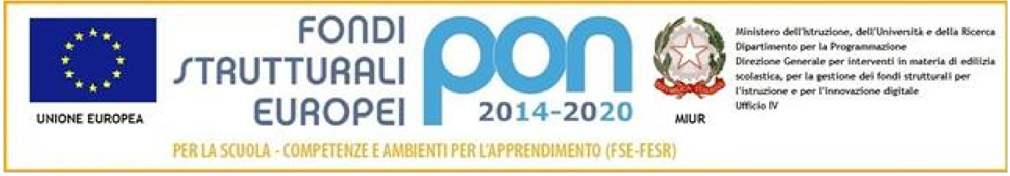 Allegato Al                                           Autocertificazione Esperto Interno(art. 46 D.P.R.28 dicembre 2000 n. 445)Il/La sottoscritto/a__________________________________________________________Nato/a a   	(_______) il _____/______/_________	residente a   	(____) in 	 n° 	consapevole che chiunque rilascia dichiarazioni mendaci è punito ai sensi del codice penale e delle leggi speciali in materia, ai sensi e per gli effetti dell'art. 46 D.P.R. n. 445/2000DICHIARAdi essere in possesso dei seguenti requisiti richiesti dal Avviso prot. n. 1687-U del 15/07/2020Laurea vecchio ordinamento o specialistica (ingegneria o architettura) con iscrizioneall’albo professionale____________________________________________________________________________________________________________________________________________________________Master universitari attinenti all’area progettuale    1.______________________________________________________________________        Corsi di specializzazione universitari attinenti all’area progettuale (durata annuale)     1.     ____________________________________________________________________________Formazione specifica certificata su misure di prevenzione e protezione per il contenimento epidemia Covid – 19 (si valuta un solo corso PUNTI 5)_________________________________________________________________________________Formazione specifica in ambito salute e igiene negli ambienti confinati/qualità    dell’aria (si valuta un solo corso PUNTI 5)    1________________________________________________________________________________Esperienza professionale di progettazione di ambienti a uso pubblico (5 punti per ogniprogetto per un massimo di 10 punti)1._________________________________________________________________________________2._________________________________________________________________________________Anni di servizio presso questa istituzione scolastica1._________________________________________________________________________________2._________________________________________________________________________________ 3._________________________________________________________________________________Esperienza lavorativa specifica1._________________________________________________________________________________Certificazione informatica           (ECDL, Eipass, IC3, … 1 punto per certificazione)_____________________________________________________________________________________________________________________________________________________________________________________________________________________________________________________________________________________________________________________________________________________________________________________________________________________Trentola Ducenta, lìIn Fede